Персональный состав педагогических работников, реализующих образовательную программу дошкольного образования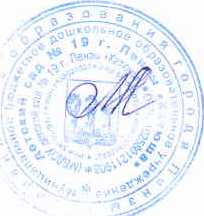 Заведующий МБДОУ детского сада № 19 г. Пензы «Катюша»                                                                                       Л.Н.Воробьева №п/пФамилия, имя, отчествоЗанимаемая должностьУровень образованияКвалификацияНаименованиенаправленияподготовкии (или)специальностиУченая степеньученое звание(при наличии)Квалификация илипрофессиональная подготовкаОбщий стаж работыСтаж работы по специальностиПреподаваемые дисциплины (образовательные области)1.АббясоваГалина ВасильевнаВоспитательВысшее ВоспитательДОУПедагогическое образование-Курсы при ГАОУ ДПО ИРР ПОУдостоверение: №236530.09.2023 г.15 лет 15 летреализация образовательной программы дошкольного образования МБДОУ № 19 г. Пензы «Катюша» в группе общеразвивающей направленности2.АлександроваТатьяна ГригорьевнаВоспитательВысшееВоспитательДОУПедагогическое образование-Курсы при ГАОУ ДПО ИРР ПОУдостоверение:108826.03.2022 г.42 год42 годреализация образовательной программы дошкольного образования МБДОУ № 19 г. Пензы «Катюша» в группе общеразвивающей направленности3.АнтроповаАнгелина СергеевнаВоспитательСреднее профессиональноеВоспитательДОУДошкольное образование-Пензенский социально-педагогическийколледж г. Пенза 21.06.2021 г.2 года2 годареализация образовательной программы дошкольного образования МБДОУ № 19 г. Пензы «Катюша» в группе общеразвивающей направленности; реализация дополнительной общеразвивающей программы технической направленности «Лего-инженеринг»4.БелавинаСветлана ЮрьевнаВоспитательВысшееВоспитательДОУПедагогическое образование-Курсы при ГАОУ ДПО ИРР ПОУдостоверение:259101.10.2022 г. 20 лет20 летреализация образовательной программы дошкольного образования МБДОУ № 19 г. Пензы «Катюша» в группе общеразвивающей направленности5.БорисоваТатьяна ВладимировнаВоспитательВысшееВоспитательДОУПедагогическое образование-Курсы при ГАОУ ДПО ИРР ПОУдостоверение:237702.11.2023 г.13 лет 7 летреализация образовательной программы дошкольного образования МБДОУ № 19 г. Пензы «Катюша» в группе общеразвивающей направленности 6.ГаврильчикАлла АлександровнаВоспитательВысшееВоспитательДОУПедагогическое образование-Курсы при ПензГТУУдостоверение:9358.У.ИДПО20.05.2022 г. 33года 33  года реализация образовательной программы дошкольного образования МБДОУ № 19 г. Пензы «Катюша» в группе общеразвивающей направленности;реализация дополнительной общеразвивающей программы художественной направленности «Клякса»7.ЕльцоваОксана АлександровнаВоспитательВысшееВоспитательДОУПедагогическое образование-Курсы при ГАОУ ДПО ИРР ПОУдостоверение:219907.06.2022 г.28 лет28 летреализация образовательной программы дошкольного образования МБДОУ № 19 г. Пензы «Катюша» в группе общеразвивающей направленности; реализация дополнительной общеразвивающей программы художественной направленности «Волшебная тестопластика»8.ЕрмаковаНаталья ВладимировнаВоспитательВысшееВоспитательДОУПедагогическое образование-Курсы при ГАОУ ДПО ИРР ПОУдостоверение:250216.09.2023 г.  27 лет21 годреализация образовательной программы дошкольного образования МБДОУ № 19 г. Пензы «Катюша» в группе общеразвивающей направленности; реализация дополнительной общеразвивающей программы художественной направленности «Маленькие звезды»9.Жирнова Валерия АлександровнаВоспитательВысшееВоспитательДОУПедагогическое образование-ПГПУ им. В.Г. Белинского04.07.2004 г.;АНО ДПО «ФИПКиП»Диплом:2812 - Д14 лет 1 годреализация образовательной программы дошкольного образования МБДОУ№ 19 г. Пензы «Катюша» в группе общеразвивающей направленности10.ЗахароваЮлия ЕвгеньевнаВоспитательВысшееВоспитательДОУПедагогическое образование-Курсы при ГАОУ ДПО ИРР ПОУдостоверение:369411.11.2023 г. 6 лет 6 летреализация образовательной программы дошкольного образования МБДОУ № 19 г. Пензы «Катюша» в группе общеразвивающей направленности11.ИсламоваОльга ВикторовнаВоспитательСреднее профессиональноеВоспитательДОУДошкольное образование-Курсы при ГАОУ ДПО ИРР ПОУдостоверение: №220207.06.2022 г.33 года33 годареализация образовательной программы дошкольного образования МБДОУ № 19 г. Пензы «Катюша» в группе общеразвивающей направленности12.КивишеваАнна АнатольевнаВоспитательСреднее профессиональноеВоспитательДОУДошкольное образование-Пензенский социально-педагогическийколледж г. Пенза реализация образовательной программы дошкольного образования МБДОУ № 19 г. Пензы «Катюша» в группе общеразвивающей направленности;реализация дополнительной общеразвивающей программы социально-гуманитарной направленности «Ломоносовские ступеньки»13.КлючниковаАлёна ВячеславовнаВоспитательСреднее профессиональноеВоспитательДОУДошкольное образование-Курсы при ГАОУ ДПО ИРР ПОУдостоверение:259701.10.2022 г. 4 года4 годареализация образовательной программы дошкольного образования МБДОУ № 19 г. Пензы «Катюша» в группе общеразвивающей направленности14.Короткова АлинаСергеевнаВоспитательСреднее профессиональноеВоспитательДОУДошкольное образование-реализация образовательной программы дошкольного образования МБДОУ № 19 г. Пензы «Катюша» в группе общеразвивающей направленности15.Краснова Юлия АндреевнаПедагог-психологВысшееПедагог-психологПсихолого-педагогическое образование-ФГБОУ ВО «Пензенский государственный университет»	19.07.2022 г.1 год1 годреализация образовательной программы дошкольного образования МБДОУ № 19 г. Пензы «Катюша» в группах общеразвивающей направленности; реализация дополнительной общеразвивающей программы художественной направленности «Песочная фантазия»16.Кувшинова Дарья АлександровнаВоспитательВысшееВоспитательДОУПедагогическое образование-Курсы при ГАОУ ДПО ИРР ПОУдостоверение:57225.02.2021 г.4 года4 годареализация образовательной программы дошкольного образования МБДОУ № 19 г. Пензы «Катюша» в группе общеразвивающей направленности17.МельгизинаАлинаРинатовнаВоспитательСреднее профессиональноеВоспитательДОУДошкольное образование-реализация образовательной программы дошкольного образования МБДОУ № 19 г. Пензы «Катюша» в группе общеразвивающей направленности; реализация дополнительной общеразвивающей программы технической направленности «Лего-инженеринг»18.МялкинаЕкатеринаАлексеевнаВоспитательВысшееВоспитательДОУПедагогическое образование-ФГБОУ ВО «Пензенский государственный университет»Удостоверение:263925.02.2022 г.4 года2 годареализация образовательной программы дошкольного образования МБДОУ № 19 г. Пензы «Катюша» в группе общеразвивающей направленности19.ПанинаАнгелина АлексеевнаВоспитательСреднее профессиональноеВоспитательДОУДошкольное образование-ГБПОУ ПО «Кузнецкий многопрофильный колледж»г. Кузнецкдиплом: 115824 316075430.06.2021 г.2 года2 годареализация образовательной программы дошкольного образования МБДОУ № 19 г. Пензы «Катюша» в группе общеразвивающей направленности20.ПигареваТатьяна АлексеевнаВоспитательВысшееВоспитательДОУПедагогическое образование-Курсы при ПензГТУУдостоверение:9365.У.ИДПО20.05.2022 г.6  лет6 летреализация образовательной программы дошкольного образования МБДОУ № 19 г. Пензы «Катюша» в группе общеразвивающей направленности; реализация дополнительной общеразвивающей программы социально-гуманитарной направленности «АБВГДейка» 21.Сандлер АленаАлександровнаВоспитательВысшееВоспитательДОУПедагогическое образование-11 лет11 летреализация образовательной программы дошкольного образования МБДОУ № 19 г. Пензы «Катюша» в группе общеразвивающей направленности;реализация дополнительной общеразвивающей программы социально-гуманитарной направленности «Малышкина школа»22.Стройкова Елизавета ДмитриевнаВоспитательСреднее профессиональноеВоспитательДОУДошкольное образование-Пензенский социально-педагогическийколледж г. Пенза30.06.2022 г.1 год1 годреализация образовательной программы дошкольного образования МБДОУ № 19 г. Пензы «Катюша» в группе общеразвивающей направленности; реализация дополнительной общеразвивающей программы социально-гуманитарной направленности «Английский язык»23.УлановаАнастасияСергеевнаВоспитательВысшееВоспитательДОУПедагогическое образование-ПГПУ им. В.Г. Белинского30.06.2011 г.реализация образовательной программы дошкольного образования МБДОУ № 19 г. Пензы «Катюша» в группе общеразвивающей направленности24.УткинаЕлена ЮрьевнаИнструктор по физической культуреВысшееРуководитель физической культурыФизическая культура-Курсы при ГАОУ ДПО ИРР ПОУдостоверение:17708.02.2021 г.32 год 32 годареализация образовательной программы дошкольного образования МБДОУ № 19 г. Пензы «Катюша» в группах общеразвивающей направленности; реализация дополнительной общеразвивающей программы физкультурно-спортивной «Детский фитнес»25.Черкасова Татьяна Васильевна ВоспитательВысшееВоспитательДОУПедагогическое образование-Курсы при ГАОУ ДПО ИРР ПО01.03.2022 г.18 лет7 летреализация образовательной программы дошкольного образования МБДОУ № 19 г. Пензы «Катюша» в группе общеразвивающей направленности26.Хаснуллина Элина ФлюровнаВоспитательВысшееВоспитательДОУПедагогическое образование-5 лет5 летреализация образовательной программы дошкольного образования МБДОУ № 19 г. Пензы «Катюша» в группе общеразвивающей направленности27.ШуйскаяОльга НиколаевнаВоспитательСреднее профессиональноеВоспитательДОУДошкольное образование-Курсы при ГАОУ ДПО ИРР ПОУдостоверение:68801.03.2022 г. 19 лет 19 летреализация образовательной программы дошкольного образования МБДОУ № 19 г. Пензы «Катюша» в группе общеразвивающей направленности;реализация дополнительной общеразвивающей программы художественной направленности «Мастерская дизайна»